ПРАВИЛА ЛИЧНОЙ ГИГИЕНЫ ДОШКОЛЬНИКАУмывайтесь утром и вечером, используйте средства личной гигиены.Чистите зубы не менее 3 минут. Ваша зубная щетка не должна быть слишком мягкой.Всегда мойте руки перед едой, после прогулки и туалета. Имейте всегда чистый носовой платок или одноразовые салфетки.Для еды пользуйтесь только своей посудой, не берите грязных тарелок, ложек, чашек.Для питья воды используйте одноразовые стаканчики. Не оставляйте использованные стаканчики, выбрасывайте их в мусорное ведро.Следите за чистотой своей одежды, обуви.Не ходите в одной и той же обуви на улице, в детском саду и дома. Дома носите мягкую домашнюю обувь, для спортивных занятий используйте спортивную обувь.Помогайте родным в домашней уборке.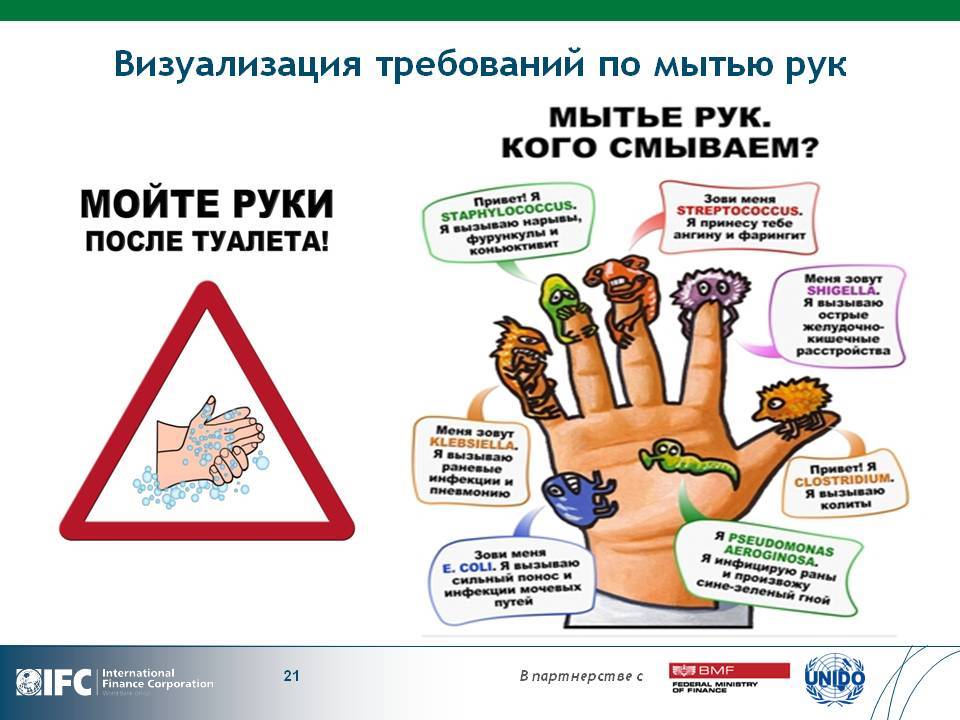 